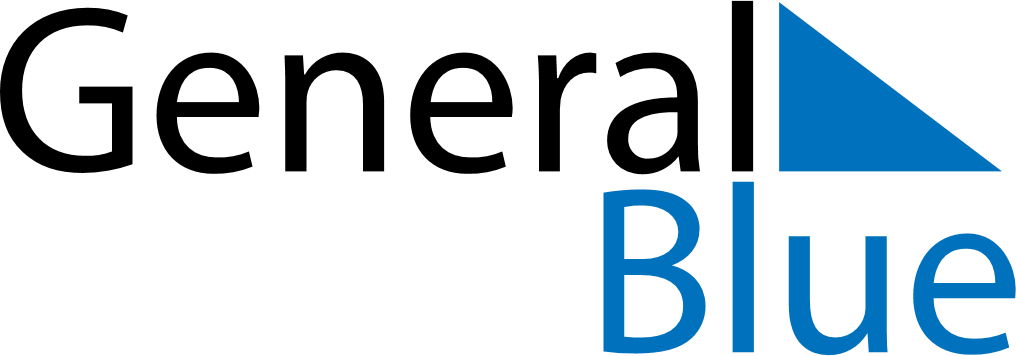 June 2024June 2024June 2024June 2024June 2024June 2024June 2024Kambalda East, Western Australia, AustraliaKambalda East, Western Australia, AustraliaKambalda East, Western Australia, AustraliaKambalda East, Western Australia, AustraliaKambalda East, Western Australia, AustraliaKambalda East, Western Australia, AustraliaKambalda East, Western Australia, AustraliaSundayMondayMondayTuesdayWednesdayThursdayFridaySaturday1Sunrise: 6:43 AMSunset: 4:58 PMDaylight: 10 hours and 14 minutes.23345678Sunrise: 6:44 AMSunset: 4:58 PMDaylight: 10 hours and 14 minutes.Sunrise: 6:44 AMSunset: 4:58 PMDaylight: 10 hours and 13 minutes.Sunrise: 6:44 AMSunset: 4:58 PMDaylight: 10 hours and 13 minutes.Sunrise: 6:45 AMSunset: 4:57 PMDaylight: 10 hours and 12 minutes.Sunrise: 6:45 AMSunset: 4:57 PMDaylight: 10 hours and 11 minutes.Sunrise: 6:46 AMSunset: 4:57 PMDaylight: 10 hours and 11 minutes.Sunrise: 6:46 AMSunset: 4:57 PMDaylight: 10 hours and 10 minutes.Sunrise: 6:47 AMSunset: 4:57 PMDaylight: 10 hours and 10 minutes.910101112131415Sunrise: 6:47 AMSunset: 4:57 PMDaylight: 10 hours and 9 minutes.Sunrise: 6:48 AMSunset: 4:57 PMDaylight: 10 hours and 9 minutes.Sunrise: 6:48 AMSunset: 4:57 PMDaylight: 10 hours and 9 minutes.Sunrise: 6:48 AMSunset: 4:57 PMDaylight: 10 hours and 8 minutes.Sunrise: 6:48 AMSunset: 4:57 PMDaylight: 10 hours and 8 minutes.Sunrise: 6:49 AMSunset: 4:57 PMDaylight: 10 hours and 8 minutes.Sunrise: 6:49 AMSunset: 4:57 PMDaylight: 10 hours and 7 minutes.Sunrise: 6:49 AMSunset: 4:57 PMDaylight: 10 hours and 7 minutes.1617171819202122Sunrise: 6:50 AMSunset: 4:57 PMDaylight: 10 hours and 7 minutes.Sunrise: 6:50 AMSunset: 4:57 PMDaylight: 10 hours and 7 minutes.Sunrise: 6:50 AMSunset: 4:57 PMDaylight: 10 hours and 7 minutes.Sunrise: 6:50 AMSunset: 4:58 PMDaylight: 10 hours and 7 minutes.Sunrise: 6:51 AMSunset: 4:58 PMDaylight: 10 hours and 7 minutes.Sunrise: 6:51 AMSunset: 4:58 PMDaylight: 10 hours and 6 minutes.Sunrise: 6:51 AMSunset: 4:58 PMDaylight: 10 hours and 6 minutes.Sunrise: 6:51 AMSunset: 4:58 PMDaylight: 10 hours and 7 minutes.2324242526272829Sunrise: 6:52 AMSunset: 4:59 PMDaylight: 10 hours and 7 minutes.Sunrise: 6:52 AMSunset: 4:59 PMDaylight: 10 hours and 7 minutes.Sunrise: 6:52 AMSunset: 4:59 PMDaylight: 10 hours and 7 minutes.Sunrise: 6:52 AMSunset: 4:59 PMDaylight: 10 hours and 7 minutes.Sunrise: 6:52 AMSunset: 4:59 PMDaylight: 10 hours and 7 minutes.Sunrise: 6:52 AMSunset: 5:00 PMDaylight: 10 hours and 7 minutes.Sunrise: 6:52 AMSunset: 5:00 PMDaylight: 10 hours and 7 minutes.Sunrise: 6:52 AMSunset: 5:00 PMDaylight: 10 hours and 8 minutes.30Sunrise: 6:52 AMSunset: 5:01 PMDaylight: 10 hours and 8 minutes.